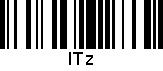 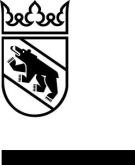 Collaboratrice/collaborateur social :	 
Téléphone : Cliente/Client :  
No AS : Procuration pour l’échange de données et d’informations entre l’ORP et le service socialInformationsLe Service de l’emploi du canton de Berne (ci-après ORP) et les services sociaux du canton de Berne collaborent en vue d’accélérer et de pérenniser l’insertion professionnelle de leur clientèle commune. Pour ce faire, ils doivent coordonner et cibler leurs procédures de clarification et leurs mesures d’insertion.Afin de procéder à des clarifications exhaustives, votre ORP et votre service social doivent pouvoir échanger les données et informations nécessaires par oral et par écrit.Caractère facultatifLa signature de la présente procuration est facultative.Droit de consulter les dossiersVous pouvez en tout temps demander des renseignements sur votre dossier ou exiger de le consulter.Révocation et duréeVous pouvez révoquer la présente procuration en tout temps, sans évoquer de motifs.Si elle n’est pas révoquée avant, la procuration reste valable six mois. Ensuite, une nouvelle procuration est requise pour l’échange de données et d’informations.Approbation et ampleur de l’échange de données et d’informations	Je sais que je signe cette procuration à titre facultatif et que je peux la révoquer en tout temps.En signant cette procuration, j’autorise mon ORP et mon service social à échanger les données et informations qui	leur sont nécessaires pour prendre des mesures de clarification et d’insertion coordonnées et ciblées ;	sont requises pour définir ou modifier des prestations, en exiger la restitution ou éviter le versement d’indemnités indues.Veuillez cocher ce qui convientGesundheits- und Fürsorgedirektiondes Kantons BernDirection de la santé publique 
et de la prévoyance socialedu canton de BerneSozialamtOffice des affaires socialesLieu, datePrénom, nom cliente/client / SignatureLieu, dateTimbre du service socialPrénom, nom collaboratrice/collaborateur social / Signature